В соответствии со статьей 78 Бюджетного кодекса Российской Федерации, , Федеральным законом от 6 октября 2003 года N 131-ФЗ "Об общих принципах организации местного самоуправления в Российской Федерации", Федеральным законом от 14 ноября 2002 года N 161-ФЗ "О государственных и муниципальных унитарных предприятиях",  постановлением Правительства РФ от 6 сентября 2016 г. N 887 "Об общих требованиях к нормативным правовым актам, муниципальным правовым актам, регулирующим предоставление субсидий юридическим лицам (за исключением субсидий государственным (муниципальным) учреждениям), индивидуальным предпринимателям, а также физическим лицам - производителям товаров, работ, услуг, руководствуясь Уставом городского посм6ления Приобье:1. Утвердить Порядок предоставления субсидии на оказание финансовой помощи для погашения денежных обязательств, обязательных платежей и восстановления платежеспособности муниципальным унитарным предприятиям, предоставляющим жилищно-коммунальные услуги, в целях предотвращения банкротства, согласно приложению  к настоящему постановлению.2. Обнародовать настоящее постановление путем размещения на информационном стенде в здании администрации городского поселения Приобье и в помещении библиотеки МБУ «КИЦ «КреДо», а также разместить на официальном сайте муниципального образования городское поселение Приобье в информационно – телекоммуникационной сети «Интернет».	3.  Настоящее постановление вступает в силу с момента его обнародования.   4. Контроль за исполнением настоящего постановления возложить на заместителя главы по финансам.Глава городского поселения						Е.Ю.ЕрмаковПриложение
к постановлению администрации
городского поселения  Приобье
от «_20__» _декабря________ 2019 г. N 683
Порядок
предоставления субсидии на оказание финансовой помощи для погашения
денежных обязательств, обязательных платежей и восстановления
платежеспособности муниципальным унитарным предприятиям,
предоставляющим жилищно-коммунальные услуги, в целях
предотвращения банкротства1. Общие положения            1.1. Настоящий Порядок (далее - Порядок) разработан в целях предоставления субсидии на оказание финансовой помощи для погашения денежных обязательств, обязательных платежей и восстановления платежеспособности муниципальным унитарным предприятиям, предоставляющим жилищно-коммунальные услуги на территории муниципального образования городское поселение Приобье в целях предотвращения банкротства (далее - Субсидия), определяет категории юридических лиц, имеющих право на получение Субсидии, цели, порядок и условия предоставления Субсидии на оказание финансовой помощи для погашения денежных обязательств, обязательных платежей и восстановления платежеспособности муниципальным унитарным предприятиям, определяет механизм предоставления и расходования Субсидии получателем за счет средств бюджета городского поселения Приобье (далее - местный бюджет), порядок возврата Субсидии в случае нарушения условий, установленных при их предоставлении, порядок возврата в текущем финансовом году получателем субсидии остатков Субсидии, не использованных в отчетном финансовом году, в случаях, предусмотренных Соглашением о предоставлении Субсидии, положения об обязательной проверке главным распорядителем бюджетных средств, предоставляющим Субсидию, и органом муниципального финансового контроля соблюдения условий, целей и порядка предоставления Субсидии их получателям.1.2. Субсидия предоставляется на безвозмездной и безвозвратной основе в целях погашения денежных обязательств, обязательных платежей и восстановления платежеспособности муниципального унитарного предприятия. Субсидия предоставляется предприятиям, оказывающим жилищно-коммунальные услуги (далее - Предприятие) в соответствии с постановлением администрации городского поселения Приобье о выделении бюджетных средств Предприятиям.1.3. Главным распорядителем бюджетных средств, выделяемых на предоставление Субсидии, является администрация городского поселения Приобье (далее-Администрация)1.4. Субсидия предоставляется в пределах бюджетных ассигнований и лимитов бюджетных обязательств, предусмотренных главному распорядителю средств по соответствующим кодам классификации расходов бюджета в сводной бюджетной росписи на текущий финансовый год на цели, указанные в пункте 1.1. настоящего Порядка.2. Категории юридических лиц, имеющих право на получение Субсидии2.1 Право на получение Субсидии в соответствии с настоящим Порядком имеет муниципальное унитарное предприятие, которое произвело затраты, связанные с предоставлением жилищно-коммунальных услуг на территории городского поселения Приобье  и отвечающие следующим критериям на первое число месяца, предшествующего месяцу, в котором планируется заключение договора:        1)   у получателей субсидий должна отсутствовать просроченная задолженность по возврату в бюджет городского поселения Приобье субсидий, бюджетных инвестиций, предоставленных в том числе в соответствии с иными правовыми актами, и иная просроченная задолженность перед бюджетом городского поселения Приобье;        2)  получатели субсидий - юридические лица не должны находиться в процессе реорганизации, ликвидации, в отношении их не введена процедура банкротства, деятельность получателя субсидии не приостановлена в порядке, предусмотренном законодательством Российской Федерации,3)  получатели субсидий не должны являться иностранными юридическими лицами, а также российскими юридическими лицами, в уставном (складочном) капитале которых доля участия иностранных юридических лиц, местом регистрации которых является государство или территория, включенные в утверждаемый Министерством финансов Российской Федерации перечень государств и территорий, предоставляющих льготный налоговый режим налогообложения и (или) не предусматривающих раскрытия и предоставления информации при проведении финансовых операций (офшорные зоны) в отношении таких юридических лиц, в совокупности превышает 50 процентов;4) получатели субсидии не должны получать средства из бюджета городского поселения Приобье  на основании иных муниципальных правовых актов на цели, указанные в разделе 3 настоящего Порядка.3. Цель предоставления Субсидии3.1. Субсидия предоставляется в следующих целях:3.1.1. предупреждения банкротства и восстановления платежеспособности Предприятия, предоставляющего жилищно-коммунальные услуги на территории городского поселения Приобье;3.1.2. погашения денежных обязательств Предприятия по расчетам с поставщиками услуг, товаров и работ;3.1.3. погашения денежных обязательств Предприятия по выплате налогов, сборов и иных обязательных взносов, уплачиваемых в бюджет соответствующего уровня бюджетной системы Российской Федерации и (или) государственные внебюджетные фонды в порядке и на условиях, которые определяются законодательством Российской Федерации, в том числе штрафов, пени и иных санкций за неисполнение или ненадлежащее исполнение обязанности по уплате налогов, сборов и иных обязательных взносов в бюджет соответствующего уровня бюджетной системы Российской Федерации и (или) государственные внебюджетные фонды, а также административных штрафов.4. Условия предоставления Субсидии4.1. Субсидия предоставляется при условиях:4.1.1. наличия в местном бюджете ассигнований;4.1.2. использования муниципального имущества при предоставлении жилищно-коммунальных услуг потребителям;4.1.3. заключения между Администрацией и Предприятием Соглашения о предоставлении Субсидии, предусматривающего в обязательном порядке осуществление администрацией и органом муниципального финансового контроля проверки по соблюдению условий, целей и порядка предоставления субсидий;4.1.4. соответствие требованиям изложенным в разделе 2 настоящего Порядка  на момент обращения за получением Субсидии;4.1.5. неспособности Предприятия удовлетворить требованиям кредиторов по денежным обязательствам и (или) исполнить обязанность по уплате обязательных платежей в течении трех месяцев с даты, когда они должны были быть исполнены.4.2. Не соблюдение указанных в пункте 4.1. настоящего Порядка условий является основанием для принятия решения об отказе в предоставлении Субсидии.                5. Порядок предоставления СубсидииСубсидия предоставляется в следующем порядке:5.1.1. Предприятие направляет на рассмотрение в администрацию заявку на получение Субсидии из местного бюджета, подписанную руководителем и главным бухгалтером Предприятия по форме N 1 (приложение N 1) к настоящему Порядку.5.1.2. К заявлению в 2 экземплярах прилагаются следующие документы:- расчет субсидии на предоставление финансовой помощи для погашения денежных обязательств, обязательных платежей и восстановления платежеспособности по форме N 2 (приложение N 2) к настоящему Порядку;- отчет о расходах на возмещение затрат по форме N 3 (приложение N 3) к настоящему Порядку;- бухгалтерский баланс и отчет о финансовом результате по состоянию на отчетную дату с постатейной расшифровкой;- сведения об отсутствии процедуры реорганизации, ликвидации, в отношении предприятия не введена процедура банкротства, деятельность получателя субсидии не приостановлена в порядке, предусмотренном законодательством Российской Федерации;- реестр совокупных неисполненных денежных обязательств, упорядоченный по дате возникновения обязательства, начиная от раннего, с указанием сроков, в течение которых обязательство не исполнено, величины обязательства;- справки либо иные документы налоговых органов, подтверждающие наличие неисполненных обязательств по уплате платежей в бюджеты различных уровней и во внебюджетные фонды, включая пени и штрафы;- копии документов, подтверждающих обязательства по уплате кредиторской задолженности (договоры, акты сверки по расчетам с кредиторами, справки, требования (претензии) об уплате задолженности, копии исполнительных документов, копии судебных решений, оборотно-сальдовые ведомости по соответствующим счетам бухгалтерского учета по состоянию на последнюю отчетную дату и на дату подачи заявления).5.2. Администрация в течение 5 рабочих дней с даты получения от Предприятия документов, указанных в пункте 5.1.1., 5.1.2. настоящего Порядка, рассматривает представленную заявку, проверяя правильность расчетов и полноту представленных документов согласно настоящему Порядку.5.3. В случае отсутствия замечаний Администрация направляет Предприятию Соглашение о предоставлении Субсидии по форме N 4 (приложение N 4) к настоящему Порядку.5.4. Предприятие в течение 5 календарных дней с даты получения Соглашения направляет подписанное соглашение о предоставлении Субсидии в Администрацию.5.5. Администрация подписывает Соглашение о предоставлении Субсидии в течение 5 рабочих дней с даты получения Соглашения, подписанного Предприятием.5.6. В случае несоответствия представленных Предприятием подтверждающих документов требованиям, указанным в пунктах 5.1.1., 5.1.2. настоящего Порядка, и (или) в случае предоставления неполной информации, Администрация в течение пяти рабочих дней со дня их получения возвращает Предприятию, представленный пакет документов для устранения недостатков с сопроводительным письмом.5.7. Предприятие в течение 5 календарных дней с даты получения пакета документов для устранения недостатков, устраняет выявленные недостатки и повторно представляет в Администрацию документы, согласно пунктам 5.1.1., 5.1.2. настоящего Порядка.5.8. Администрация рассматривает представленный вторично Предприятием пакет документов в соответствии с разделом 5 настоящего Порядка.5.9. Администрация не позднее 10 рабочих дней перечисляет полученные средства на расчетный счет Предприятия.5.15. Предприятие, получившее Субсидию предоставляет отчет о целевом использовании субсидии по форме N 6 (приложение N 6) к настоящему порядку в Администрацию в тридцатидневный срок с момента перечисления Субсидии на расчетный счет Предприятия.6. Порядок возврата Предприятием субсидии6.1. Предприятие обязано возвратить полученные средства Субсидии в местный бюджет в следующих случаях:6.1.1. при установлении фактов завышения объемов кредиторской задолженности;6.1.2. при установлении нецелевого использования субсидии;6.1.3. при использовании средств субсидии не в полном объеме в отчетном финансовом году.6.2. Средства субсидии возвращаются Предприятием на лицевой счет Администрации в течение 15-ти рабочих дней со дня установления фактов (факта), указанных в пункте 6.1.В свою очередь Администрация осуществляет возврат вышеуказанных средств в местный бюджет по соответствующей классификации расходов.       7. Ответственность Предприятия7.1. При отказе Предприятия от добровольного возврата полученных средств, в случае использования субсидии не по целевому назначению или установления фактов (факта), указанных в пункте 6.1. настоящего Порядка, взыскание осуществляется в судебном порядке в соответствии с действующим законодательством.7.2. Руководитель Предприятия в случае использования субсидии не по целевому назначению или установления фактов (факта), указанных в пункте 6.1. настоящего Порядка, несет персональную ответственность в соответствии с действующим законодательством.8. Контроль за соблюдением условий, цели и порядка предоставления Субсидии8.1. Контроль за соблюдением условий, цели и порядка представления Субсидии осуществляет Администрация, и орган муниципального финансового контроля.Приложение N 1
к Порядку предоставления субсидии
на оказание финансовой помощи
для погашения денежных обязательств,
обязательных платежей и восстановления
платежеспособности муниципальным
унитарным предприятиям, предоставляющим
жилищно-коммунальные услуги,
в целях предотвращения банкротства
 ┌──────────────────────────┐      Главе городского поселения Приобье │Угловой штамп организации │        └──────────────────────────┘от ____________________________________________________________(наименование предприятия, юридический адрес, контактный телефон)ЗаявлениеПрошу предоставить (наименование юридического лица) Субсидию для погашения денежных обязательств, обязательных платежей и восстановления платежеспособности, связанных с оказанием жилищно-коммунальных услуг территории городского округа "Охинский", в целях предотвращения банкротства.К заявлению прилагаются: документы и расчеты на _______ листах.Директор _______________ ______________________            (подпись)           (Ф.И.О.)Гл. бухгалтер ______________ ____________________                 (подпись)         (Ф.И.О.)Приложение N 2
к Порядку предоставления субсидии
на оказание финансовой помощи для
погашения денежных обязательств,
обязательных платежей и восстановления
платежеспособности муниципальным
унитарным предприятиям, предоставляющим
жилищно-коммунальные услуги,
в целях предотвращения банкротства
"Согласовано"Администрация городского поселения Приобье_____________________________(расшифровка подписи)Расчет___________________________________________________________________________________(наименование предприятия) субсидии на оказание финансовой помощи для погашения денежных обязательств, обязательных платежей и восстановления платежеспособностипо состоянию на _________Директор ________________ _______________________             (подпись)           (Ф.И.О.)Гл. бухгалтер _______________ _____________________                 (подпись)          (Ф.И.О.)Приложение N 3
к Порядку предоставления субсидии
на оказание финансовой помощи для
погашения денежных обязательств,
обязательных платежей и восстановления
платежеспособности муниципальным
унитарным предприятиям, предоставляющим
жилищно-коммунальные услуги,
в целях предотвращения банкротства
Отчет____________________________________________________________________________________________________________________________________________наименование Предприятия, по расходам, предъявленным к возмещениюРуководитель _______________ ___________________                 Ф.И.О.          (подпись)Главный бухгалтер ______________ __________________                      Ф.И.О.         (подпись)Приложение N 4
к Порядку предоставления субсидии
на оказание финансовой помощи
для погашения денежных обязательств,
обязательных платежей и восстановления
платежеспособности муниципальным
унитарным предприятиям, предоставляющим
жилищно-коммунальные услуги,
в целях предотвращения банкротства
Соглашениепгт Приобье                              "____" _______________ _________г.Администрация городского поселения Приобье в лице главы городского поселения Приобье  _______________, действующего на основании Устава, именуемый в дальнейшем "Главный распорядитель бюджетных средств", с одной стороны, и _________________ в лице ___________________, действующего на основании ___________________ , именуемое в дальнейшем "Получатель субсидии", с другой стороны, заключили настоящее соглашение о нижеследующем:1. Предмет Соглашения1.1. Предметом настоящего Соглашения является предоставление субсидии ____________________ на предоставления субсидии на оказание финансовой помощи для погашения денежных обязательств, обязательных платежей и восстановления платежеспособности (далее - Субсидия).2. Права и обязанности2.1. Главный распорядитель бюджетных средств обязуется:2.1.1. Осуществлять перечисление субсидии на расчетный счет Получателя субсидии в соответствии с разделом 3 настоящего Соглашения.2.2. Главный распорядитель бюджетных средств имеет право:2.2.1. Проводить проверки соблюдения Получателем субсидии условий, установленных настоящим Соглашением.2.2.2. Осуществлять проверки целевого использования Получателем субсидии, полученной в рамках настоящего Соглашения, а также соответствия представленных отчетов и фактического исполнения.2.2.3. Запрашивать от Получателя субсидии необходимую дополнительную информацию, связанную с реализацией настоящего Соглашения.2.2.4. Требовать возврат средств при установлении факта нецелевого использования Получателем субсидии.2.3. Получатель субсидии обязуется:2.3.1. Осуществлять использование субсидии по целевому назначению.Предоставлять в администрацию городского поселения Приобье  отчет о целевом использовании субсидии в срок до 30 дней с момента перечисления субсидии на расчетный счет Получателя субсидии.2.3.1. Осуществить возврат в бюджет муниципального образования городское поселение Приобье субсидии в случае нецелевого использования средств, установленного по результатам контрольных мероприятий, на сумму выявленного нецелевого использования.2.3.2. В случае наличия по состоянию на конец текущего финансового года остатка средств, выделенных в соответствии с настоящим Соглашением, в установленные Порядком сроки возвращать неиспользованные денежные средства.2.3.3. В случае изменения платежных реквизитов незамедлительно уведомлять Главного распорядителя бюджетных средств путем направления соответствующего письменного извещения, подписанного уполномоченным лицом.3. Порядок расчета и перечисления субсидии3.1. Субсидия по настоящему Соглашению предоставляется в пределах бюджетных ассигнований, предусмотренных в бюджете муниципального образования городское поселение Приобье для главного распорядителя бюджетных средств на ________ год.3.2. Субсидия предоставляется за период с _____________ по _____________ _________г. в размере __________________ (____________) рублей.3.3. Перечисление субсидии производится не позднее 10 (десяти) рабочих дней с момента заключения настоящего Соглашения.4. Ответственность4.1. Стороны несут ответственность за неисполнение или ненадлежащее исполнение обязательств по настоящему Соглашению в соответствии с законодательством Российской Федерации.4.2. Получатель субсидии несет ответственность за достоверность предоставляемых сведений об использовании средств, представляемых по настоящему Соглашению.4.3. Получатель субсидии в бесспорном порядке возвращает денежные средства в случаях и размерах, определенных подпунктами 2.3.2. и 2.3.3. пункта 2.3. раздела 2 настоящего Соглашения.5. Сроки действия договора5.1. Настоящее Соглашение вступает в силу со дня его подписания Сторонами и действует до полного исполнения Сторонами своих обязательств.6. Заключительные положения6.1. Взаимоотношения Сторон, не урегулированные настоящим Соглашением, регулируются действующим законодательством Российской Федерации.6.2. Изменения и дополнения в настоящее Соглашение осуществляются по взаимному согласию Сторон в письменной форме в виде дополнений к настоящему Соглашению, которые являются его неотъемлемой частью.6.3. Настоящее Соглашение составлено в двух экземплярах, имеющих одинаковую юридическую силу, по одному экземпляру для каждой из сторон.7. Юридические адреса и банковские реквизиты сторонГлавный распорядитель бюджетных средств   Получатель субсидии _______________________                 ___________________________М.П.                                    М.П.Приложение N 5
к Порядку предоставления субсидии
на оказание финансовой помощи для
погашения денежных обязательств,
обязательных платежей и восстановления
платежеспособности муниципальным
унитарным предприятиям, предоставляющим
жилищно-коммунальные услуги,
в целях предотвращения банкротства
Утверждаю:Глава городского поседения Приобье___________________ (расшифровка подписи)Реестр
предприятий-получателей субсидии на оказание финансовой помощи для
погашение денежных обязательств, обязательных платежей и восстановления
платежеспособностиЗаместитель главы администрации по финансам__________________ (расшифровка подписи)Приложение N 6
к Порядку предоставления субсидии
на оказание финансовой помощи для
погашения денежных обязательств,
обязательных платежей и восстановления
платежеспособности муниципальным
унитарным предприятиям, предоставляющим
жилищно-коммунальные услуги,
в целях предотвращения банкротства
"Согласовано"Глава городского поселения Приобье____________________ (расшифровка подписи)Отчет_________________________________________________________________________________________________________________________________________________________наименование предприятия о целевом использовании субсидии на оказание финансовой помощи для погашение денежных обязательств, обязательных платежей и восстановления платежеспособностиПриложение: копии платежных документовРуководитель ___________________ ________________                    Ф.И.О.           (подпись)Главный бухгалтер __________________ _______________                        Ф.И.О.          (подпись)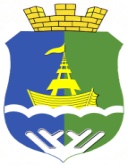 АДМИНИСТРАЦИЯ   ГОРОДСКОГО   ПОСЕЛЕНИЯ   ПРИОБЬЕОктябрьского районаХанты-Мансийского автономного округа-ЮгрыПОСТАНОВЛЕНИЕ  АДМИНИСТРАЦИЯ   ГОРОДСКОГО   ПОСЕЛЕНИЯ   ПРИОБЬЕОктябрьского районаХанты-Мансийского автономного округа-ЮгрыПОСТАНОВЛЕНИЕ  АДМИНИСТРАЦИЯ   ГОРОДСКОГО   ПОСЕЛЕНИЯ   ПРИОБЬЕОктябрьского районаХанты-Мансийского автономного округа-ЮгрыПОСТАНОВЛЕНИЕ  АДМИНИСТРАЦИЯ   ГОРОДСКОГО   ПОСЕЛЕНИЯ   ПРИОБЬЕОктябрьского районаХанты-Мансийского автономного округа-ЮгрыПОСТАНОВЛЕНИЕ  АДМИНИСТРАЦИЯ   ГОРОДСКОГО   ПОСЕЛЕНИЯ   ПРИОБЬЕОктябрьского районаХанты-Мансийского автономного округа-ЮгрыПОСТАНОВЛЕНИЕ  АДМИНИСТРАЦИЯ   ГОРОДСКОГО   ПОСЕЛЕНИЯ   ПРИОБЬЕОктябрьского районаХанты-Мансийского автономного округа-ЮгрыПОСТАНОВЛЕНИЕ  АДМИНИСТРАЦИЯ   ГОРОДСКОГО   ПОСЕЛЕНИЯ   ПРИОБЬЕОктябрьского районаХанты-Мансийского автономного округа-ЮгрыПОСТАНОВЛЕНИЕ  АДМИНИСТРАЦИЯ   ГОРОДСКОГО   ПОСЕЛЕНИЯ   ПРИОБЬЕОктябрьского районаХанты-Мансийского автономного округа-ЮгрыПОСТАНОВЛЕНИЕ  АДМИНИСТРАЦИЯ   ГОРОДСКОГО   ПОСЕЛЕНИЯ   ПРИОБЬЕОктябрьского районаХанты-Мансийского автономного округа-ЮгрыПОСТАНОВЛЕНИЕ  АДМИНИСТРАЦИЯ   ГОРОДСКОГО   ПОСЕЛЕНИЯ   ПРИОБЬЕОктябрьского районаХанты-Мансийского автономного округа-ЮгрыПОСТАНОВЛЕНИЕ  «20»декабря2019 г.№683п.г.т. ПриобьеОб утверждении порядка предоставления субсидии на оказание финансовой помощи для погашения денежных обязательств, обязательных платежей и восстановления платежеспособности муниципальным унитарным предприятиям, предоставляющим жилищно-коммунальные услуги, в целях предотвращения банкротства.п.г.т. ПриобьеОб утверждении порядка предоставления субсидии на оказание финансовой помощи для погашения денежных обязательств, обязательных платежей и восстановления платежеспособности муниципальным унитарным предприятиям, предоставляющим жилищно-коммунальные услуги, в целях предотвращения банкротства.п.г.т. ПриобьеОб утверждении порядка предоставления субсидии на оказание финансовой помощи для погашения денежных обязательств, обязательных платежей и восстановления платежеспособности муниципальным унитарным предприятиям, предоставляющим жилищно-коммунальные услуги, в целях предотвращения банкротства.п.г.т. ПриобьеОб утверждении порядка предоставления субсидии на оказание финансовой помощи для погашения денежных обязательств, обязательных платежей и восстановления платежеспособности муниципальным унитарным предприятиям, предоставляющим жилищно-коммунальные услуги, в целях предотвращения банкротства.п.г.т. ПриобьеОб утверждении порядка предоставления субсидии на оказание финансовой помощи для погашения денежных обязательств, обязательных платежей и восстановления платежеспособности муниципальным унитарным предприятиям, предоставляющим жилищно-коммунальные услуги, в целях предотвращения банкротства.п.г.т. ПриобьеОб утверждении порядка предоставления субсидии на оказание финансовой помощи для погашения денежных обязательств, обязательных платежей и восстановления платежеспособности муниципальным унитарным предприятиям, предоставляющим жилищно-коммунальные услуги, в целях предотвращения банкротства.п.г.т. ПриобьеОб утверждении порядка предоставления субсидии на оказание финансовой помощи для погашения денежных обязательств, обязательных платежей и восстановления платежеспособности муниципальным унитарным предприятиям, предоставляющим жилищно-коммунальные услуги, в целях предотвращения банкротства.п.г.т. ПриобьеОб утверждении порядка предоставления субсидии на оказание финансовой помощи для погашения денежных обязательств, обязательных платежей и восстановления платежеспособности муниципальным унитарным предприятиям, предоставляющим жилищно-коммунальные услуги, в целях предотвращения банкротства.п.г.т. ПриобьеОб утверждении порядка предоставления субсидии на оказание финансовой помощи для погашения денежных обязательств, обязательных платежей и восстановления платежеспособности муниципальным унитарным предприятиям, предоставляющим жилищно-коммунальные услуги, в целях предотвращения банкротства.п.г.т. ПриобьеОб утверждении порядка предоставления субсидии на оказание финансовой помощи для погашения денежных обязательств, обязательных платежей и восстановления платежеспособности муниципальным унитарным предприятиям, предоставляющим жилищно-коммунальные услуги, в целях предотвращения банкротства.п/пНаименование кредитораИНН кредитораСуммакредиторскойзадолженностиСумма субсидии, руб.п/пНаименование статьи доходов/расходовСальдо на начало отчетного периода, руб.Отчетный период, руб.Отчетный период, руб.Отчетный период, руб.Сальдо на конец отчетного периода, руб.п/пНаименование статьи доходов/расходовСальдо на начало отчетного периода, руб.планфактоплаченоСальдо на конец отчетного периода, руб.1.Доходы, в т.ч.:1.1.Начислено за жилищно-коммунальные услуги1.2.Оплачено за жилищно-коммунальные услуги1.3.Прочие доходы2.Расходы, в т.ч.:2.1.Фонд оплаты труда2.2.Налоги2.3.Расчеты с поставщиками и подрядчиками2.4.Прочие расходы3.Финансовый результатПредприятие-получательВид субсидииСумма субсидии, руб.N
п/пНаименованиекредитораИННСумма субсидии к перечислению, руб.Перечислено,руб.Основание